Template for preparation of abstracts to be submitted to ICMARI 2023Presenting Author1, Author B Name1, and Author C Name1,2,*1Key Laboratory for Department of Materials Science, Faculty of Science, Kasetsart University, Bangkok 10900, Thailand2Department of Physics, Faculty of Science, Kasetsart University, Bangkok 10900, Thailand 10900*Corresponding author: email@gmail.comThis is a template for abstracts to be submitted to ICMARI 2023 for all presentations, including plenary, invited, oral, and poster presentations. The title should be typed using font Times New Roman in bold in font size 14. The other parts, including authors, affiliations, abstract text, and references [1,2], should be typed using font Times New Roman in font size 12. In addition, the presenting author should be underlined and the affiliations should be made in italic. Figures could be included in the abstract in .jag, .png, or .tif format. But, each figure should be made no larger than 200 KB in size as shown in Fig. 1. The entire abstract, including figures and references, should be made within one A4 page. Finally, the abstract should be converted to a MS word file and only the MS word abstract file should be submitted to ICMARI 2023 via the official conference webpage. 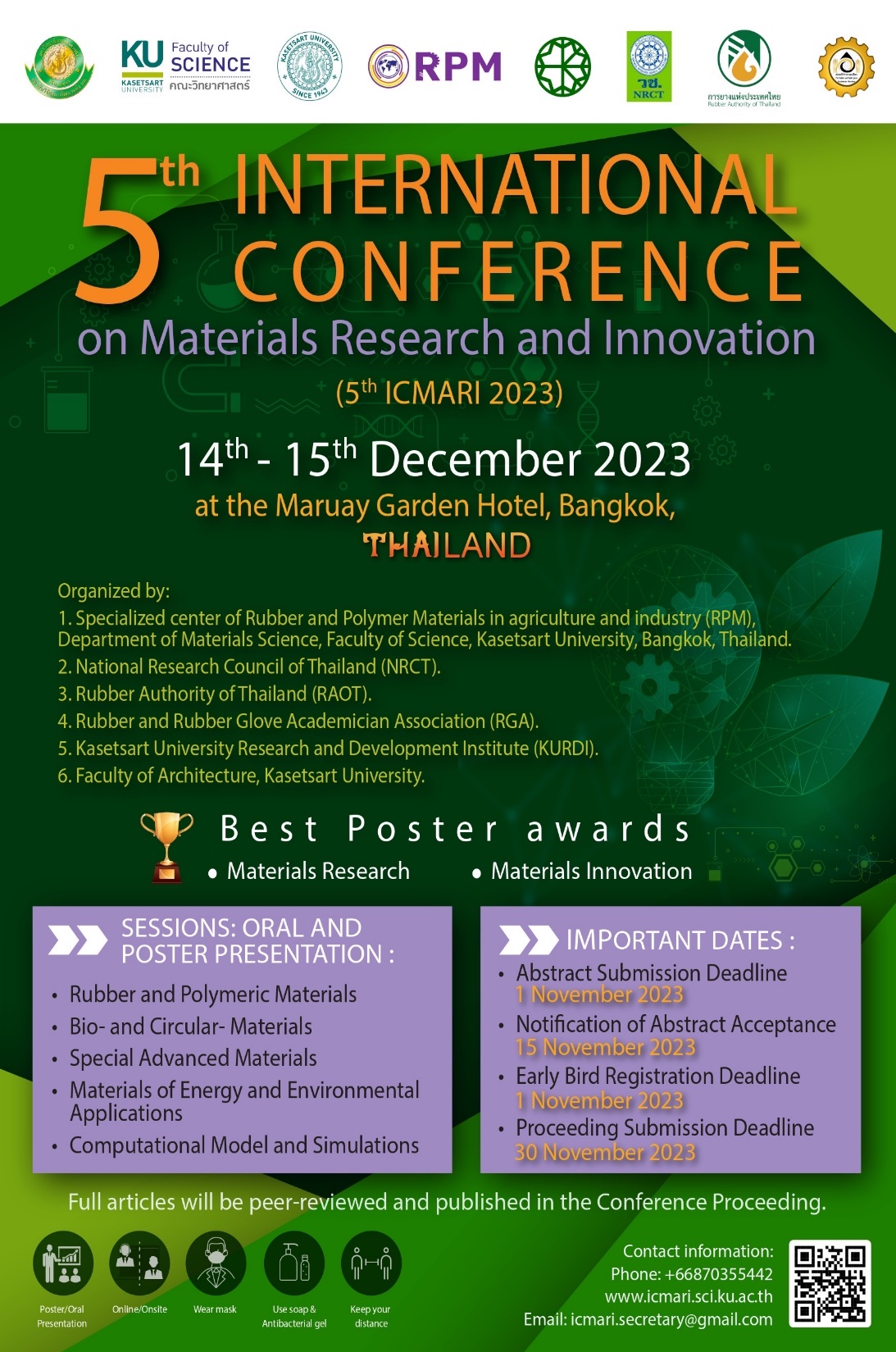 Fig. 1. This is the logo for ICMARI 2023.References[1] A. Authora, B. Authorb, and C Authorc, Phys. Rev. Lett. 116, 010001 (2017).[1] A. Authora, et al., Phys. Rev. Lett. 116, 010002 (2017).